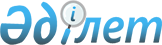 О предоставлении единовременной социальной помощи нуждающимся гражданам которым причинен вред здоровью, семьям погибших в результате обстоятельств послуживших основанием для введения чрезвычайного положения в городе Жанаозен
					
			Утративший силу
			
			
		
					Решение Жанаозенского городского маслихата Мангистауской области от 12 марта 2012 года № 3/16. Зарегистрировано Департаментом юстиции Мангистауской области 19 марта 2012 года № 11-2-187. Утратило силу решением Жанаозенского городского маслихата от 28 февраля 2013 года № 13/122      Сноска. Утратило силу решением Жанаозенского городского маслихата от 28 февраля 2013 года № 13/122



      В соответствии Бюджетного кодекса Республики Казахстан № 95-4 от 4 декабря 2008 года, Законом Республики Казахстан от 23 января 2001 года № 148 « О местном государственном управлении и самоуправлении в Республике Казахстан », городской маслихат РЕШИЛ:



      1. Предоставить из средств местного бюджета единовременную социальную помощь нуждающимся гражданам которым причинен вред здоровью, семьям погибших в результате обстоятельств послуживших основанием для введения чрезвычайного положения в городе Жанаозен (далее – единовременная социальная помощь) в следующем размере:

      семьям погибших – 1 000 000 (один миллион) тенге;

      гражданам которым причинен вред здоровью - 500 000 (пятьсот тысяч) тенге.



      2.Определение нуждающихся граждан в единовременной материальной помощи осуществляет специальная комиссия созданная местным исполнительным органом.



      3. Контроль за исполнением настоящего решения возложить на заместителя акима Н.Худибаеву (по согласованию).



      4. Выдача единовременной социальной помощи осуществляется путем перечисления на расчетные счета граждан в банках второго уровня.



      5. Настоящее решение вступает в силу со дня государственной регистрации в органах юстиции и вводится в действие по истечении десяти календарных дней после дня его первого официального опубликования.      Председатель сессии                     С. Машкулов       Секретарь городского

      маслихата                               С. Мыңбай      «СОГЛАСОВАНО»      Аким города Жанаозен

      С.Трумов

      12 марта 2012 год      Начальник государственного учреждения

      «Жанаозенский городской отдела

      занятости и социальных программ»

      Бекова Ж.

      12 марта 2012 год      Начальник государственного учреждения

      «Жанаозенский городской отдел

      экономики  и бюджетного планирования»

      Гумарова Н.

      12 марта 2012 год
					© 2012. РГП на ПХВ «Институт законодательства и правовой информации Республики Казахстан» Министерства юстиции Республики Казахстан
				